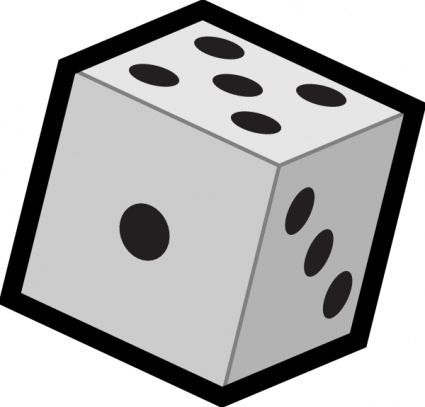 Spiele Instruktionen für die Lehrer.Vorbereitung Drucken Sie Das Spiel auf Pappe oder dickes Papier; laminieren Sie es, damit es länger hält.Geben Sie den Schülern Spielfiguren ( Knöpfe, Steinchen, Bonbons).Würfel.Teilen Sie Ihre Klasse in Gruppen von 3 – 4 Schülern.Geben Sie jeder Gruppe ein Brett und einen Würfel.Geben Sie jedem Schüler eine Spielfigur.SpielregelnDie Schüler stellen ihre Figur auf Feld 1. Der erste Schüler würfelt und rückt die angegebene Zahl vor.Die Schüler beenden die Sätze mit weil oder deshalb..Wenn die Antwort korrekt ist, bleibt der Schüler auf dem angekommenen Platz, wenn sie falsch ist, geht er zurück woher er gekommen ist. Wenn der Schüler auf ein Feld mit diesem Symbol kommt , würfelt er noch einmal.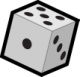 